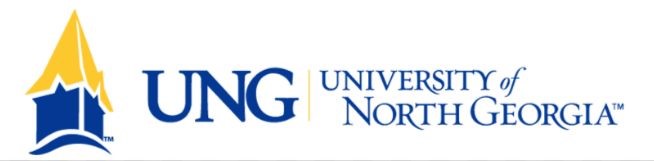 Participant Intake Form Date of birth: ___________ Sex: ___________ Dominant hand: L / R Do you have any visual impairments? Yes / No (circle one) If you answered yes to the question above, how old were you when you became visually impaired? _______ years  What was the cause of your visual impairment?  ________________________________________________________________________________________________________________________Do you have experience handling a guide dog? Yes / No (circle one) If yes, for how long have you been using a guide dog for mobility assistance?  ______ years  In that time, how many guide dogs have you utilized? ______ On what side do you use your guide dog? Left / Right (circle one) What is the style of the harness you use? Nylon / Leather / Plastic (circle all that apply) What guide dog school trained your dog?_____________________What is the severity rating of your visual impairment?____________Do you currently have any muscle, bone, or joint pain?   Yes / No (circle one) If yes, please explain which joints and for how long you have had pain:  ________________________________________________________________________________________________________________________Have you received a medical diagnosis regarding the cause of your pain? Yes / No (circle one) If yes, what is the diagnosis? ____________________________________Have you been diagnosed with any of the following conditions? Circle any that may apply: stroke, scoliosis, ankle sprain, degenerative disk disease, spinal stenosis, hip or knee osteoarthritis, rheumatoid arthritis or other rheumatic disease. Do you have a history of artificial joint replacement or spinal surgery? Yes / No (circle one) If yes, please specify which joint or surgery: ____________________________________________________________Are you bothered by shoulder pain? Yes / No (circle one)  If yes, which shoulder? Left / Right / Both (circle one) Approximately when did the pain start? _______ State the cause of your pain: ____________________________________________________________ Do you participate in a regular fitness program? Yes / No (circle one) If yes, please state your type of exercise, frequency, and duration: ________________________________________________________________________________________________________________________Is there anything else you feel we need to know about your visual or orthopedic history? If yes, please explain below. ____________________________________________________________________________________________________________________________________________________________________________________ For researcher use only: Patient study number: ________ L LE length (cm): _______  R LE length (cm): _______ 